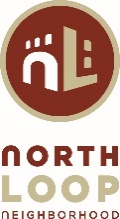 North Loop Neighborhood Association Board Meeting AgendaJanuary 19, 2022, 7:00pm (Via Zoom)Join Zoom Meetinghttps://us02web.zoom.us/j/85340564334?pwd=WlJDemlEcDdEaU1DK3UrUnpFOVRMUT09Meeting ID: 853 4056 4334 : Passcode: 342224+13126266799,,85340564334#,,,,*342224# US (Chicago)AGENDACALL TO ORDER AND INTRODUCTIONS 	 APPROVAL OF AGENDA 	APPROVAL OF NOVEMBER 17, 2021 MINUTESNEIGHBORHOOD ENGAGEMENT – North Loop Neighbors & GuestsFINANCE REPORT – Dima RozenblatSECRETARY REPORT – Jo HamburgeNLNA COMMITTEES Community Engagement – Scott WollerAnnual Meeting – Scott/AllP+Z Committee – Mollie ScozzariSafety & Livability – Dana Swindler, Pedro Wolcott & Jackson Schwartz                                                                                                                              Communications – Sarah Traczyk, Mollie Scozzari & Diane MerrifieldBusiness Engagement – Dana SwindlerCivic Engagement – Bri Sharkey-Smith & Jackson SchwartzParks+Placemaking – David Crary & Bri Sharkey-SmithDog Park – Pedro WolcottRoot District & NuLoop Partners – Jackson SchwartzOLD BUSINESSNEW BUSINESS Approval of Board Policies2022 Planning Session (February)ADJOURN The North Loop Neighborhood Association invites and encourages participation by every resident to each program, service and event organized by NLNA. Should you require an accommodation in order to fully participate, or if you require this document in a different format, please let us know by contacting us at info@northloop.org at least five days before our event.Board Members: Diane Merrifield, president; David Crary, vice president; Dima Rozenblat, treasurer; Jo Hamburge, secretary; Jackson Schwartz; Mollie Scozzari; Bri Sharkey-Smith; Dana Swindler; Sarah Traczyk, Pedro Wolcott; Scott Woller